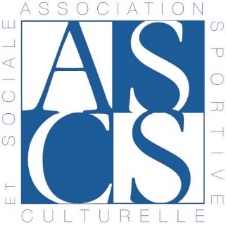 Pour la bonne prise en compte de votre adhésion et pour des questions de gestion, merci de bien vouloir remplir les champs suivants : Contrat de travail :			Date d’ancienneté : ____________________Situation : Conjoint : Enfant(s) : Je souhaite recevoir les diverses offres de l’ASCS :       oui |       non Nom : _______________________________________Prénom : ____________________________________Matricule : ___________________________________Port. : ______________________________________Email Professionnel : Personnel : Adresse postale N° et voie : Code postal : Ville :       CDI      CDD      Apprentissage       Stage     Célibataire      Concubinage      Marié(e) | pacsé(e)     Divorcé(e)       Veuf(ve)Nom : Prénom : Nom : Prénom :Date de naissance : Nom : Prénom :Date de naissance : Nom : Prénom :Date de naissance : Nom : Prénom :Date de naissance : Nom : Prénom :Date de naissance : Nom : Prénom :Date de naissance : 